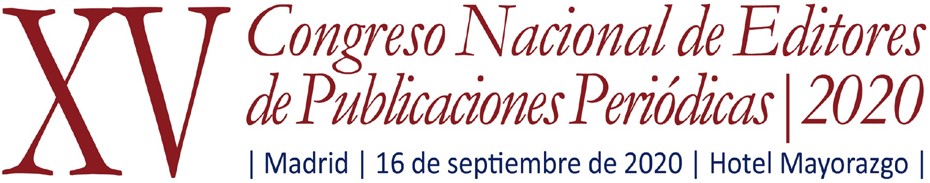 SOLICITUD DE INSCRIPCIÓNEmpresa: ………………………………………………… CIF: ……………………………………Domicilio: ……………………………………………… Localidad: ……………………...………..C.P.: …………… Provincia: ………...……… Tel.: …………….… Móvil: ……………………...E-Mail: …………………………………………………. Web: ………………………………..……Persona de contacto: ………………………………………...…… Cargo: ………………………PERSONAS ASISTENTES1er Asistente: D/Dª. ………………….………………………....... Móvil: ……………………….2º. Asistente:  D/Dª. ……………………………………...………. Móvil: ……………………….3er Asistente: D/Dª. …………………………………………….… Móvil: ……………………….CUOTA DE INSCRIPCIÓN COMO CONGRESISTA (PRESENCIAL)Primera Inscripción: 280 euros |  Tarifa Especial Socios AEEPP: 190 euros. Total: .............Acompañante:	235 euros |  Tarifa Especial Socios AEEPP: 150 euros. Total: ............INSCRIPCIÓN VIRTUALCuota de Inscripción Virtual: 15 euros | Tarifa Especial Socios AEEPP: 8 euros. Total: ......FORMA DE PAGOTransferencia Bancaria o Ingreso: Bankinter Cuenta Corriente 0128 0061 12 0502441665 a Congreso AEEPP (Grupo NEXO). CIF B-78667805 (Pº. Reina Cristina 6. 28007 Madrid). Enviar justificante de la transferencia o ingreso al mail: CongresoAEEPP@GrupoNexo.orgCONDICIONES DE PARTICIPACIÓN1º. La Cuota de Inscripción Presencial del Congreso incluye, además de la acreditación para asistir a las Sesiones de Trabajo, descuento en billetes de avión (Iberia) y de tren (Renfe y Ave), almuerzo de trabajo, coffees-break, cena de gala y carpeta de congresista. 2º. La Cuota de Inscripción Virtual permite asistir online a las tres Sesiones del Congreso. 3º. La Organización se reserva el derecho de admisión y de modificación de fecha o sede. 4º. Plazo límite de Inscripción: 1 de septiembre 2020 (a partir de la fecha 20% de recargo). [La anulación de la inscripción después del 5 de septiembre no da derecho a devolución].Fecha: …..-....................-2020 | Firma (y sello de la empresa):—Cumplimentar y enviar por mail a Congreso AEEPP: CongresoAEEPP@GrupoNexo.org